Две столицы Германии – Берлин и Гамбург!6 дней/5 ночейБерлин – Гамбург – Любек – Бремен – ГамбургДаты заезда: 21.04.2019, 19.05.2019, 16.06.2019, 07.07.2019, 28.07.2019, 18.08.2019, 06.10.2019, 27.01.2019Стоимость от: 450 евро/челПрограмма тура:Стоимость тура за 1 чел:Дополнительная программа (оплачивается на месте гиду): 
• Прогулка по порту на кораблике, включая трансфер: EUR 30,00 / чел.
• Экскурсия “Любек и Немецкая Прибалтика”: EUR 60,00 / чел. Все входные билеты, в том числе в Ганзапарк, за доп. плату. 
• Экскурсия в Бремен (от 5 чел.): трансферы туда и обратно, экскурсия по городу с гидом (2 часа), свободное время: EUR 60,00 / чел.В стоимость включено:Проживание в отелях 3*: Берлин (2 ночи), Гамбург (3 ночи) Питание — завтраки (шведский стол) Экскурсии в сопровождении русскоговорящих гидов:Обзорная экскурсия по БерлинуОбзорная экскурсия по Гамбургу Трансферы между городами Трансфер аэропорт (ж/д вокзал) — отель — аэропорт (ж/д вокзал)В стоимость не включено:Авиабилеты Киев – Берлин, Гамбург – КиевВходные билеты НЕ входят в цену тура и оплачиваются дополнительно Заселение в отели — с 15:00. Выписка — до 11:00 Переезды между некоторыми городами по маршруту могут осуществляться по ж/д или рейсовым автобусом. Экскурсионная программа остается без изменений в любом случае.Инфолист высылается за неделю до заезда.ДРУГИЕ  ТУРЫ в Германию и ЦЕНЫ ЗДЕСЬ 
ВСЕ НОВОСТИ “Калипсо Украина”, ИНТЕРЕСНОСТИ для ПУТЕШЕСТВЕННИКОВ – на НАШЕЙ СТРАНИЧКЕ в FACEBOOK, INSTAGRAM, TELEGRAM  и обязательно почитайте наш БЛОГ! Вдохновения Вам на будущие путешествия!День 1Прибытие в Берлин. Встреча в аэропорту, трансфер в отель. Свободное время.Ночь в Берлине.День 2Завтрак в отеле. Обзорная экскурсия по Берлину с гидом (3 часа, входит в стоимость тура). Вы увидите знаменитое здание Рейхстага, Музейный остров, прекрасную площадь Жандарменмаркт, бульвар Унтер-ден-Линден и другие достопримечательности города! Свободное время. Ночь в Берлине.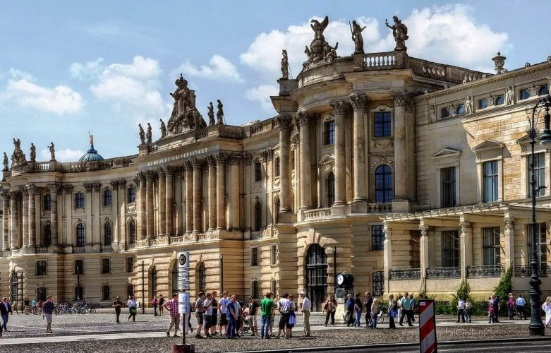 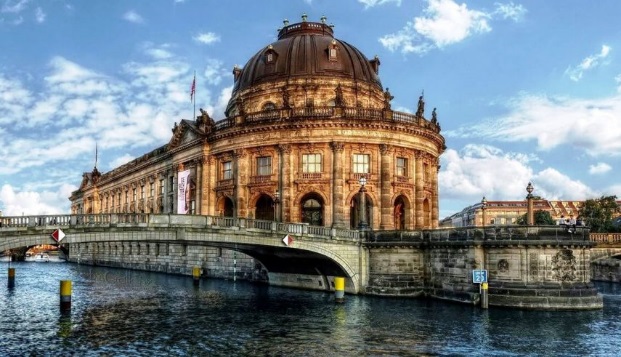 День 3Завтрак в отеле, выселение. Трансфер в Гамбург. Обзорная пешая экскурсия по Гамбургу (3 часа, входит в стоимость тура). Вы ознакомитесь с основными достопримечательностями исторического центра города! Прогуляетесь по центральной площади Гамбурга, увидите церковь св. Екатерины, памятник Бисмарку, прекрасную набережную и другие места.Свободное время. 
Рекомендуем: прогулка на кораблике
Ночь в Гамбурге.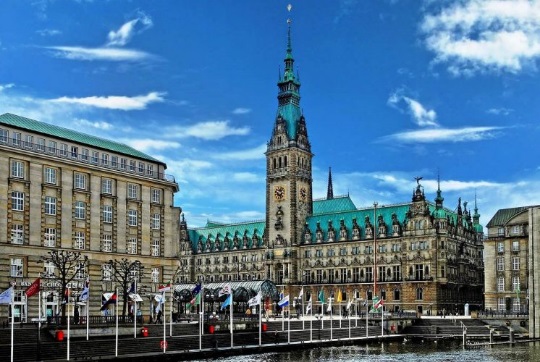 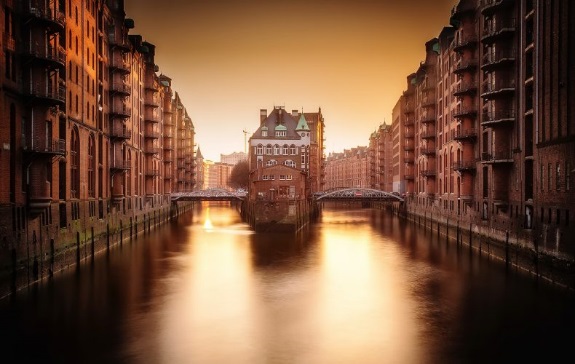 День 4Завтрак. Свободное время. 
Рекомендуем: экскурсию “Любек и Немецкая Прибалтика”. Любек – старинный городок на севере Германии. Исторический центр – охраняемый объект ЮНЕСКО. В городе много достопримечательностей: Голштинские ворота, Любекский собор, ратуша, Больница Святого Духа 13 века и другие.В летнее время рекомендуем посетить парк аттракционов “Ханзапарк”. 
Ночь в Гамбурге.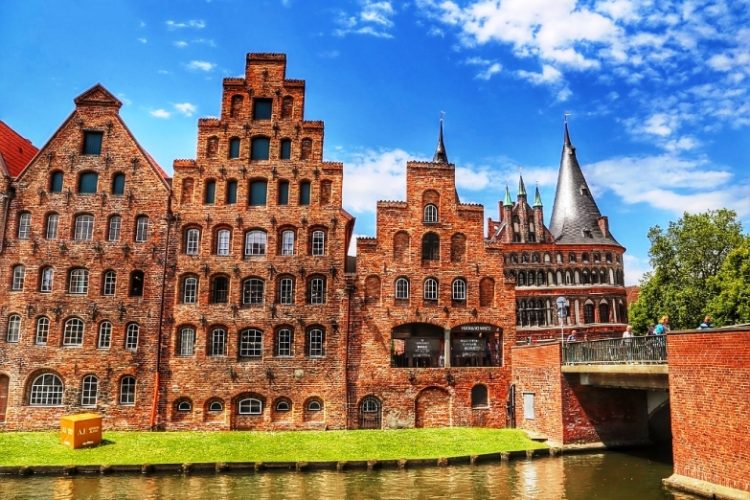 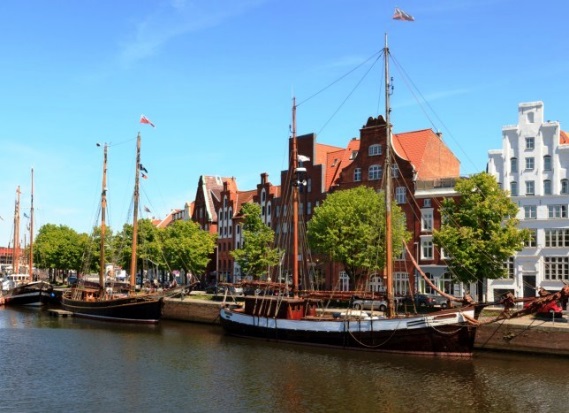 День 5Завтрак. Свободное время. 
Рекомендуем: экскурсию в Бремен на целый день. Вы увидите знаменитый памятник Бременским музыкантам, рыночную площадь 15 века и собор св. Петра 11 века. На площади находится также статуя Роланда, которая является символом города. Прогуливаясь по городу, стоит посетить район Шнор, сохранивший старинные дома и уютную атмосферу. Местное пиво стоит пробовать именно здесь! В районе расположено и много лавочек с безделушками и сувенирами.Ночь в Гамбурге.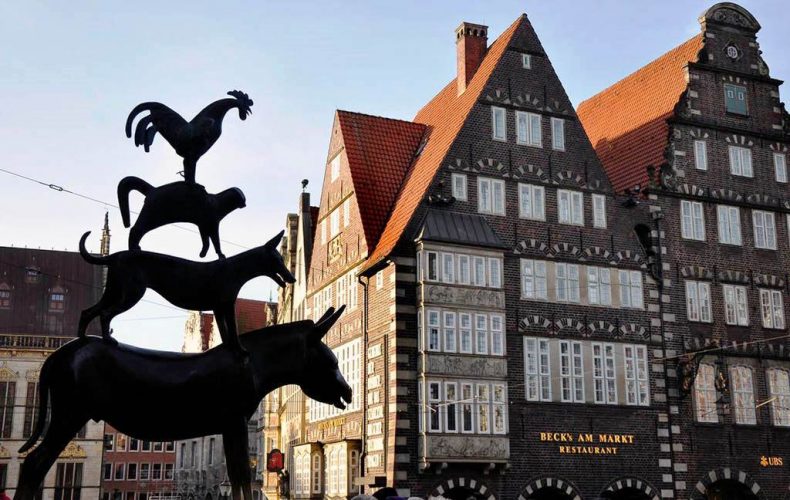 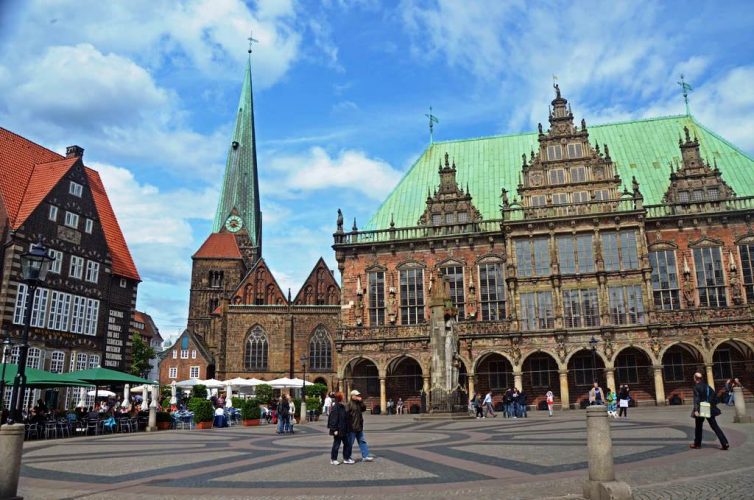 День 6Завтрак, выселение из отеля. Трансфер в аэропорт Гамбурга. Вылет из Германии.При двухместном размещенииПри одноместном размещенииРебенок 2-11 лет (как 3й в номере)450620360